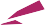 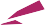 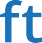 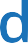 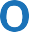 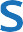 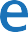 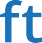 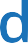 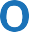 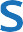 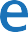 Dear Job Aspirant,We wish to connect with you for below position of Technical Architect- CloudDesignation: Technical Architect- CloudQualification: B.E/B. Tech - Computer Science/Instrumentation/Electronics/E&TC/ or equivalentLocation: PuneExperience: 12- 15 years Founded in 1999, Softdel (a UNIDEL company) connects devices, enterprises, and people. Our distinctiveness lies in simplifying enterprise connectedness in smart buildings and smart factories creating unprecedented benefits for our customers and their eco-systems. Headquartered in Stamford, CT, USA, with offices in Japan, and India, we deliver domain expertise and technology-driven solutions to help companies turn digital challenges into opportunities. Our two-decade-long product engineering experience of serving global leaders in the automation & controls industry has catapulted Softdel to an enviable position in the Industrial and Buildings IoT value chain.For more information, visit www.softdel.com. Follow on LinkedIn and Twitter. Responsibilities:Develop and maintain our organization's cloud computing strategy, including identifying opportunities for cloud adoption and developing a roadmap for migration and implementation.Design and implement cloud solutions that are scalable, highly available, and secureWork with cross-functional teams to define technical requirements and ensure that cloud solutions align with business needsEvaluate cloud services and technologies, and make recommendations for adoption based on cost, performance, and security considerationsDevelop and implement cloud security policies and procedures to ensure the confidentiality, integrity, and availability of cloud resourcesManage cloud infrastructure, including provisioning and de-provisioning resources, and monitoring and optimizing performance.Respond to technical issues in a professional and timely manner. Provide guidance and support to development teams to ensure that cloud applications are designed and implemented in accordance with cloud best practicesDevelop and maintain documentation related to cloud architecture and operations.Requirements:Must be certified as Cloud Architect in AWS Solution Architect (Professional), GCP(Google Cloud), Oracle Cloud and Azure Architect. Must have 12+ years of experience worked into IaaS, SaaS solution and Designing with Pre-Sales experience. Regularly evaluate cloud applications and Infrastructure. Excellent knowledge of cloud computing technologies and current computing trends. Effective communication skills (written and verbal) to properly articulate complicated cloud reports to management and other IT development partners. Regards,HR Team – Softdel SystemsEmail: - careers@softdel.com     Website: - www.softdel.com